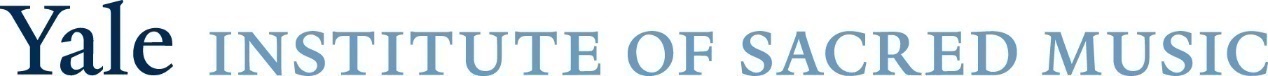 Summer Language Study Grant Request (up to $3,350)The ISM provides a grant up to $3,350 to defray costs for summer language courses, including the summer following a student’s graduation. For a Yale language program, the grant is applied directly to the student’s tuition bill. In the case of language study at other universities in the U.S. or abroad, reimbursement is given after the student completes the course and submits a transcript with a passing grade, and tuition (and other) receipts. For language study outside of New Haven, the ISM reimburses only up to $335.00 for housing and travel, and only to those who are up-to-date on their COVID vaccinations. The maximum total grant is still $3,350. No other expenses are eligible for reimbursement. To apply, please submit this form and a copy of course description and tuition rates to Kristen Forman in Miller Hall (Rm. 201) or by email (kristen.forman@yale.edu) no later than May 13. Application date: ___________________		Name: ____________________________		Degree/Concentration: ____________________Email: ____________________________		Phone: _________________________________Address:______________________________________________________________________________Course/Program Name: _________________________________________________________________School and Location: ____________________________________________________________________Course Dates: _________________________		Classroom hours/week: ___________________Estimated Expenses (please itemize below) 	Registration Fee: $_____________________		Tuition: $____________________________Travel/Housing: $ ______________________ (If you are driving, please indicate round-trip mileage. The ISM provides mileage reimbursement at the current federal rate, which fluctuates.)Total estimated expenses: $____________________List and subtract any financial support for the language course you are receiving from YDS or other entity $ ________________________________ (amount and source)Total ISM grant amount requested: $________________If you have previously been awarded a language grant by the ISM, specify course and dates of study._________________________________________________________________________________________________________________________			_______________________________ISM Administrator Approval/ Date		              		ISM Director Approval/ Date